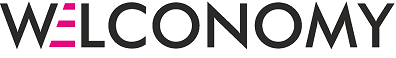 Zgłoszenie udziału w bezpłatnej Giełdzie Kooperacyjnejpodczas Forum WELCONOMY w dn. 18 marcaPodczas giełdy kooperacyjnej chcę spotkać się z*: 	Rede São Paulo, Brazylia – związek 7 sieci największych supermarketów w Brazylii: Confiança, Pague Menos, Jáu Serve, Lopes, Shibata, Sempre Vale e Comper.	MSÉ Group, Brazylia - firma dystrybucyjna,  reprezentuje znane marki na brazylijskim rynku. Importuje produkty spożywcze z Europy. 	Alpha Sourcing, Miami USA, Chiny, Brazylia - została założona w 2015 roku, zajmuje się wprowadzaniem na rynek USA wysokiej jakości produktów i usług dla firm wymagających szczególnego know-how.	Panegara Sp. z o. o., Portugalia, Polska - od ponad 20 lat dostarcza dla sieci hurtowych, sklepów detalicznych i sektora HoReCa produkty kuchni międzynarodowej, m.in. dodatki spożywcze a także żywność delikatesową.  Grupa Trustee Sp. z o.o. - zajmuje się szeroko pojętym doradztwem inwestycyjny, restrukturyzacjami, fund raising, pomaga w rozwoju międzynarodowym spółek. Składa się z licznych firm na świecie: ITL1 - fund, finansowanie i rozwoju projektów technologicznych;  Minerales Resources PTE LTD - firma handlująca paliwami, rudami metali i węgla, z biurem w Singapurze; Thabex LTD - firma górnicza w RPA, zajmująca się poszukiwaniem i wydobyciem, diamentów, miedzi, węgla; New Resources Management PTE - spółka zajmująca się budowa odkrywek w Azji, dostarcza różne metale. Oświadczenia*  Oświadczam, że zapoznałem/-łam się z informacjami dotyczącymi ochrony danych osobowych odnośnie wydarzeń organizowanych przez Toruńską Agencję Rozwoju Regionalnego S.A., w szczególności o przysługującym mi prawie wglądu w dane osobowe podane w formularzu rejestracyjnym, prawie do ich poprawiania, usunięcia lub ograniczenia przetwarzania, prawie do wniesienia sprzeciwu wobec przetwarzania danych, prawie do przenoszenia danych osobowych oraz prawie wniesienia skargi na przetwarzanie danych do Prezesa Urzędu Ochrony Danych Osobowych, w przypadku uznania, że przetwarzanie narusza przepisy ogólnego rozporządzenia o ochronie danych. Potwierdzam, że moje dane udostępniam dobrowolnie. Potwierdzam, że jestem osobą pełnoletnią. Wyrażam zgodę na przetwarzanie moich danych osobowych przez Toruńską Agencję Rozwoju Regionalnego S.A. z siedzibą w Toruniu (kod pocztowy 87-100) przy ul. Włocławskiej 167, jako administratora danych, zgodnie z obowiązującymi przepisami prawa na potrzeby rekrutacji na to wydarzenie, w tym na otrzymywanie za pomocą poczty elektronicznej wiadomości dotyczących tego wydarzenia i mojego w nim uczestnictwa zgodnie z ustawą z dnia 18 lipca 2002 o świadczeniu usług drogą elektroniczną (Dz. U. z 2017, poz. 1219 ze zm.).* — oznacza pola wymaganeINFORMACJA DOTYCZĄCA OCHRONY DANYCH OSOBOWYCH ODNOŚNIE WYDARZEŃ ORGANIZOWANYCH PRZEZ TORUŃSKĄ AGENCJĘ ROZWOJU REGIONALNEGO S.A.Zgodnie z art. 13 ogólnego rozporządzenia o ochronie danych osobowych z dnia 27 kwietnia 2016 r., dalej „RODO”, (Dz. Urz. UE L 119 z 04.05.2016) Toruńska Agencja Rozwoju Regionalnego S.A. informuje, iż:Administratorem Pani/Pana danych osobowych jest Toruńska Agencja Rozwoju Regionalnego S.A. z siedzibą w Toruniu, ul. Włocławska 167, 87-100 Toruń, KRS 0000066071, NIP 9560015177, REGON 870300040.Informacje dotyczące przetwarzania danych osobowych można uzyskać pod numerem telefonu 56 699 55 00 lub wysyłając zapytanie drogą mailową na adres: sekretariat@tarr.org.pl.Pani/Pana dane osobowe przetwarzane będą w niniejszym wydarzeniu w oparciu o: art. 6 ust. 1 lit. a) RODO, tj. na podstawie Pani/Pana zgody,art. 6 ust. 1 lit. f) RODO, tj. w ramach prawnie usprawiedliwionego interesu administratora jakim jest realizacja wydarzenia i rozliczenie otrzymanego dofinansowania/wsparcia publicznego w ramach realizowanego projektu, w celach archiwizacyjnych i statystycznych,art. 6 ust. 1 lit. c) RODO, tj. przekazania innym podmiotom upoważnionym z mocy prawa do dostępu do danych osobowych.W przypadku udzielenia zgód Pani/Pana dane osobowe przetwarzane będą w celach określonych szczegółowo w poszczególnych formularzach tych zgód zamieszczonych poniżej. Odbiorcami Pani/Pana danych osobowych będą wyłącznie podmioty uprawnione do uzyskania danych osobowych na podstawie przepisów prawa, w tym organy i instytucje kontrolujące projekty dofinansowane z budżetu UE, a także podmioty świadczące na rzecz administratora usługi niezbędne do prawidłowego przeprowadzenia rekrutacji na wydarzenie i Pani/Pan w nim udziału, np. usługi IT, tj. podmioty, które w imieniu administratora przetwarzają dane osobowe na podstawie zawartej z administratorem umowy powierzenia przetwarzania danych. Posiada Pani/Pan prawo do żądania w każdym czasie dostępu do danych osobowych, ich sprostowania, usunięcia lub ograniczenia przetwarzania, oraz prawo do wniesienia sprzeciwu wobec przetwarzania danych i prawo do przenoszenia danych osobowych, a także prawo do cofnięcia w dowolnym momencie zgody na przetwarzanie danych osobowych w zakresie w jakim odbywa się ono w oparciu o taką zgodę, bez wpływu na zgodność z prawem przetwarzania, którego dokonano na podstawie zgody przed jej cofnięciem. Z uprawnień można skorzystać kontaktując się z administratorem pisemnie lub drogą elektroniczną (email). Ma Pani/Pan prawo wniesienia skargi do Prezesa Urzędu Ochrony Danych Osobowych, gdy uzna Pani/Pan, iż przetwarzanie danych osobowych dotyczących Pani/Pana narusza przepisy RODO. Pani/Pana dane będą przetwarzane w sposób zautomatyzowany.
Pani/Pana dane będą przetwarzane w czasie prowadzenia rekrutacji, trwania wydarzenia oraz po jego zakończeniu w okresie wynikającym z obowiązków i uprawnień związanych realizacją projektu dofinansowanego z budżetu UE, celów archiwalnych, obrony przed roszczeniami kierowanymi wobec administratora, przed organami ścigania, organami orzekającymi, w tym sądami powszechnymi, sądami administracyjnymi, Sądem Najwyższym, w postępowaniach administracyjnych, w tym podatkowych. Zgłaszam udział w panelu ,,Brazylia, jako kierunek eksportowy dla polskich producentów"(15:10 – 16:40)Sala Luna BZgłaszam udział w giełdzie kooperacyjnej(16:50 – 18:00)Terra AImię i nazwisko Uczestnika*      Imię i nazwisko Uczestnika*      Nazwa firmy*      Nazwa firmy*      Wielkość firmy* Mikro Mała ŚredniaWielkość firmy* Mikro Mała ŚredniaAdres*      Miejscowość*      Telefon*      Email*      Krótki opis firmy*      Krótki opis firmy*      